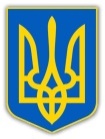 У К Р А Ї Н АХМЕЛЬНИЦЬКА ОБЛАСНА ДЕРЖАВНА АДМІНІСТРАЦІЯДЕПАРТАМЕНТ ОСВІТИ І НАУКИ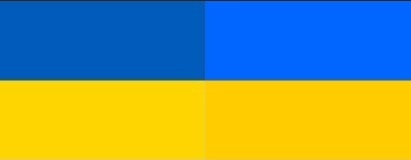 НАКАЗ     04.09. 2018	 		  Хмельницький			       №    345 -одПро проведення XI обласної учнівськоїінтернет-олімпіади з математикиу 2018/2019 навчальному роціВідповідно до Положення про Всеукраїнські учнівські Інтернет-олімпіади, затвердженого наказом Міністерства освіти і науки, молоді та спорту України від 11 червня 2012 року № 671, зареєстрованого в Міністерстві юстиції України 27 червня 2012 року за №1074/21386, з метою вдосконалення системи пошуку, підтримки обдарованої молоді та підвищення інтересу учнів до поглибленого вивчення математики,  стимулювання інтересу до оволодіння сучасними інформаційними технологіями НАКАЗУЮ: Провести XІ обласну учнівську інтернет-олімпіаду з математики у два етапи в терміни:І ( заочний) етап –    перший тур – 01 жовтня – 10 жовтня 2018 року;другий тур –29 жовтня – 02 листопада 2018 року;ІІ (очний) етап –        01 грудня 2018 року.Затвердити склад організаційного комітету, журі та предметної комісії XІ обласної учнівської інтернет-олімпіади з математики у 2018/2019 н.р. (додатки 1, 2).Провести ІІ (очний) етап обласної інтернет-олімпіади з математики 01.12.2018р. з 1000 -1300  години з урахуванням зонального розподілу міст та районів згідно з додатком 3. Рекомендувати ректору Хмельницького обласного інституту післядипломної педагогічної освіти В. Береці:4.1. Здійснити організаційне та науково-методичне забезпечення проведення XІ обласної інтернет-олімпіади з математики.4.2. До 15 вересня 2018 року розмістити на сайті http://deltamatem.km.ua умови участі в XІ обласній учнівській інтернет-олімпіаді з математики у 2018/2019 н. р..4.3. Скласти кошторис витрат на організацію та проведення обласної учнівської інтернет-олімпіади з математики за рахунок коштів, виділених обласним інститутом післядипломної педагогічної освіти на проведення ІІІ етапу Всеукраїнських олімпіад з базових дисциплін у 2018/2019 навчальному році. 5. Рекомендувати керівникам структурних підрозділів з питань освіти районних державних адміністрацій, органів місцевого самоврядування, завідувачам районними/міськими методичними кабінетами/центрами, директорам закладів освіти обласного підпорядкування: 5.1. Створити організаційні комітети, визначити відповідальних за організацію та проведення обласної інтернет-олімпіади з математики.5.2. Керівникам структурних підрозділів з питань освіти: Кам’янець-Подільської міської ради С.Старченко, Шепетівської міської ради Л.Тихончук, Теофіпольської районної державної адміністрації М. Мельник забезпечити умови для проведення ІІ етапу на базі визначених закладів освіти.5.3. Забезпечити участь команд районів, мiст та закладів освіти обласного підпорядкування у ІІ (очному) етапі обласної інтернет-олімпіади з математики відповідно до списків учасників визначених оргкомітетом згідно з рейтинговою таблицею.5.4. Відрядити команди учнів на ІІ (очний) етап обласної інтернет-олімпіади з математики у супроводі керівника команди.5.6. Відрядити членів журі на ІІ (очний) етап обласної інтернет-олімпіади з математики.5.7. Витрати на проїзд, харчування учасників ІІ етапу та відрядження осіб, які їх супроводжують, покласти на сторони які їх відряджають.6. Контроль за виконанням наказу покласти на заступника директора - начальника управління освітньої діяльності та організаційного забезпечення Департаменту Т. Дупляк.Директор Департаменту							     О.ФасоляДодаток 1до наказу директора Департаменту освіти і науки 04.09.2018    №345-одСклад організаційного комітету XІ обласної учнівськоїінтернет-олімпіади з математики у 2018/2019 навчальному роціЗаступник директора-начальник	                                                     Т. Дуплякуправління освітньої діяльності та організаційного забезпечення Департаменту			                                             Додаток 2до наказу директора Департаменту освіти і науки 04.09.2018   № 345 -одСклад журі та предметної комісії XІ обласної учнівської інтернет-олімпіадиз математики у 2018/2019 навчальному роціЗаступник директора-начальник	                                                     Т. Дуплякуправління освітньої діяльності та організаційного забезпечення Департаменту			                                             Додаток 3до наказу директора Департаменту освіти і науки 04.09.2018   № 345 -одЗональний розподіл міст та районів для проведення ІІ (очного) етапу обласної інтернет-олімпіади з математикиСмт Теофіполь: Білогірський, Теофіпольський райони;м. Кам’янець-Подільський: Дунаєвецький, Кам’янець-Подільський, Новоушицький, Чемеровецький райони, м.Кам’янець-Подільський, Кам’янець-Подільський військовий ліцей із посиленою військово-фізичною підготовкою, Кам’янець-Подільська спеціалізована школа-інтернат І-ІІІ ступенів «Славутинка» Хмельницької обласної ради;м. Шепетівка: Ізяславський, Полонський, Славутський, Шепетівський райони, м. Нетішин, м.Славута, м.Шепетівка, Славутський обласний спеціалізований ліцей-інтернат поглибленої підготовки учнів у галузі науки;м. Хмельницький (місце проведення – Хмельницький обласний інститут післядипломної педагогічної освіти): Віньковецький, Волочиський, Городоцький, Деражнянський, Красилівський, Летичівський, Старокостянтинівський, Старосинявський, Хмельницький, Ярмолинецький райони, м. Старокостянтинів; м. Хмельницький, Хмельницький спеціалізований ліцей-інтернат поглибленої підготовки в галузі науки.Заступник директора –	начальник управління освітньої діяльностіта організаційного забезпечення Департаменту				Т. ДуплякГринчук Л.В.(067) 722 86 91ДУПЛЯК Тетяна Василівназаступник директора – начальник управління освітньої діяльності та організаційного забезпечення Департаменту, голова оргкомітетуБЛАЖИЄВСЬКА  Валентина Миколаївназаступник начальника управління освітньої діяльності та організаційного забезпечення – начальник відділу загальної середньої та дошкільної освіти Департаменту, заступник головиБЕРЕКА Віктор Євгенович ректор Хмельницького обласного інституту післядипломної педагогічної освіти, член оргкомітетуГРИНЧУКЛюдмила Володимирівна методист Хмельницького обласного інституту післядипломної педагогічної освіти, відповідальний секретарЗАРЕМБОВСЬКА Лариса Петрівнаголовний бухгалтер Хмельницького обласного інституту післядипломної педагогічної освіти, член оргкомітетуПОПИК Олександр Федорович проректор Хмельницького обласного інституту післядипломної педагогічної освіти, член оргкомітетуКИСІЛЬТетяна Миколаївнадоцент кафедри вищої математики та комп’ютерних застосувань Хмельницького національного університету, кандидат фізико-математичних наук, голова журіГРИНЧУКЛюдмила Володимирівнаметодист математики Хмельницького обласного інституту післядипломної педагогічної освіти, заступник голови журіСМІШКОГанна Станіславівнавчитель математики, вчитель - методист Хмельницького обласного ліцею-інтернату поглибленої підготовки в галузі наук, секретар журіБОЙКОВалерій Володимировичвчитель математики, вчитель - методист Хмельницької середньої загальноосвітньої школи №18 І-ІІІ ступенів ім. В.Чорновола БЛАЖЕВИЧ Наталія Андріївнавчитель математики, вчитель - методист Красилівської загальноосвітньої школи І-ІІІ ступенів №2РАТУШНЯКОксана Григорівнавчитель математики, вчитель - методист Хмельницької гімназії №1 імені Володимира КрасицькогоЕксперт – консультант журіБЕДРАТЮК 
Леонід Петровичзавідувач кафедри інженерії  програмного забезпечення Хмельницького національного університету, доктор фізико-математичних наук, професор